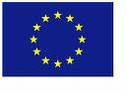 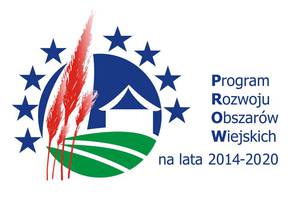 ZAMAWIAJĄCY:Gmina PokrzywnicaAl. Jana Pawła II 1 06-121 PokrzywnicaNIP 568 15 24 651    REGON 13037867 tel. 0 23  691 87 21Nr sprawy: RI.271.2.3.2018ZAPYTANIE OFERTOWE„Budowa kanalizacji sanitarnej grawitacyjno-tłocznej w miejscowości Pokrzywnica, etap 1 wraz z siecią wodociągową w miejscowości Pogorzelec w gminie Pokrzywnica ”prowadzone w trybie otwartego zapytania ofertowego zgodnie z zasadą konkurencyjności, o której mowa w rozporządzeniu Ministra Rolnictwa i Rozwoju Wsi z dnia 13 stycznia 2017 r. w sprawie szczegółowych warunków i trybu konkurencyjnego wyboru wykonawców zadań ujętych w zestawieniu rzeczowo-finansowym operacji i warunków dokonywania zmniejszeń kwot pomocy oraz pomocy technicznej (Dz. U. z 2017 r. poz. 106).		                                                                      Zatwierdzam:                                                                                                             WÓJT                                                                                           /-/ Adam Dariusz RachubaPokrzywnica, 19.04.2018 r.I. Informacje ogólne:Zamawiający: Gmina Pokrzywnica, reprezentowana przez:Adama Dariusza Rachubę  - Wójta Gminy PokrzywnicaAdres zamawiającego: Al. Jana Pawła II 1,06-121 PokrzywnicaTel. 23 691 87 21,Adres strony internetowej: www.pokrzywnica.plAdres poczty elektronicznej: ug@pokrzywnica.pl.II. Tryb udzielenia zamówienia:Postępowanie o udzielenie zamówienia prowadzone jest na podstawie art. 43a ust. 1 ustawy z dnia 20 lutego 2015 r. o wspieraniu rozwoju obszarów wiejskich z udziałem środków Europejskiego Funduszu Rolnego na rzecz Rozwoju Obszarów Wiejskich w ramach Programu Rozwoju Obszarów Wiejskich na lata 2014-2020 (t.j. Dz. U. z 2017 r., poz. 562 ze zm.), zwanej w dalszej części zapytania ,,ustawą”.III. Przedmiot zamówienia:1. Przedmiotem zamówienia jest: „Budowa kanalizacji sanitarnej grawitacyjno-tłocznej w miejscowości Pokrzywnica, etap 1 wraz z siecią wodociągową w miejscowości Pogorzelec w gminie Pokrzywnica ”2. Wspólny Słownik Zamówień:45110000-1 – Roboty w zakresie burzenia i rozbiórki obiektów budowlanych, roboty ziemne45230000-8 – Roboty budowlane w zakresie budowy rurociągów, linii komunikacyjnych i energetycznych,  autostrad, dróg, lotnisk i kolei, wyrównanie terenu45231000-5 – Roboty budowlane w zakresie budowy rurociągów, ciągów komunikacyjnych i linii energetycznych45231300-8  - Roboty budowlane w zakresie budowy wodociągów i rurociągów do odprowadzania ścieków 3. Opis przedmiotu zamówienia:Przedmiotem zamówienia jest budowa kanalizacji sanitarnej grawitacyjno-tłocznej w miejscowości Pokrzywnica, etap 1 wraz z siecią wodociągową w miejscowości Pogorzelec w gminie Pokrzywnica.Zadanie dotyczące budowy kanalizacji sanitarnej jest pierwszym etapem kanalizacji, której włączenie projektowane jest w istniejący kanał  przy oczyszczalni ścieków w m. Pokrzywnica zlokalizowanej na działce nr 512/4. Zadanie dotyczące budowy sieci wodociągowej ( bez przyłączy) obejmuje tereny położone na lewym brzegu rzeki Narew w miejscowości Pogorzelec, gm. Pokrzywnica, której włączenie jest planowane w sieć wodociągową w m. Stawinoga, gm. Zatory.Zakres robót :Kanalizacja sanitarna                       Zlewnie KS-1A + KS – 1 Csieć kanalizacyjna  - 6.492,00 mbkolektory tłoczne   -  723,00 mbprzyłącza objęte kosztorysem – 149,00 mbprzepompownie strefowe -  2 kplUwaga: Przykanaliki, czyli odcinki projektowanej kanalizacji sanitarnej łączące bezpośrednio budynek lub istniejącą instalację kanalizacyjną z pierwszą studzienką przyłącza lub kanału sanitarnego, w części zlokalizowanej na działkach prywatnych nie są objęte przedmiotem kosztorysowym.Sieć wodociągowaWodociąg z rur PVC DN 110 mm PN 10  - 830 mbWodociąg z rur PETS DN 110 mm PN 10  - 175 + 76 mbZasuwa DN 100 mm żeliwna – 1 szt.Zasuwa DN 80 mm przy hydrantach  - 7 szt.Hydranty przeciwpożarowe DN 80 mm 2450 mm nadziemne – 7 szt.Trójnik 160 x 110   - 1 szt.Blok oporowy  -  18 szt.Studnia Fi 15000 mm – 2 szt.Lokalizacja zadania:Kanalizacja sanitarna ( Rys. nr nr 1, 2 i 3)Miejscowość Pokrzywnica, gm. PokrzywnicaAl. Fatimska/ 126/2, 128, 130, 135, 138, 140/5, 144/2, 144/4, 144/8, 144/9, 145/2, 145/3, 145/4,   145/7, 244/2, 286, 287, 288, 291, 292, 293, 294, 295, 296/1, 296/2, 297, 298, 299/4, 300/1 ;Al. Jana Pawła II/ 300/2, 300/3, 380, 381, 409/1, 409/2,  424, 439/2,  494/1, 494/3, 494/4, 495/6, ;Ul. Pułtuska/ 455, 487/1, 487/2, 488/5; Ul. Ogrodowa/ 503, 504, 505/1, 509, 512/3, 512/4, 539, 544, 545, 547/1, 549;Ul. Topolowa/ 13, 135, 136/1, 139/1, 140/1, 141, 142, 144/4, 144/6, 144/7, 145/6, 145/7, 145/8, 146,197, 199/10, 200;Ul. Przemysłowa/ 488/2,  488/3, 488/4, 491,  493/1, 493/2, 495/1, 495/2 ;Ul. Szkolna/ 410, 411, 413, 422, 423/1;Ul. Leśna/ 382, 408;Ul. Brzozowa/ 543,547/5, 562, 563, 565, 572;Ul. Kwiatowa/495/3,  499/2, 500, 501/2, 506/1, 506/2, 508/2, 599;Miejscowość Piskornia, gm. Pokrzywnica -  dz. nr nr 95/2, 96, 97, 119Sieć wodociągowaMiejscowość Pogorzelec, gm. Pokrzywnica – dz. nr nr 222/3, 248/12, 248/13, 249/3,  249/25, 249/26, 249/27, 249/10, 250 Miejscowość Stawinoga, gm. Zatory – dz. nr 55 ( włączenie do sieci)Niniejsza inwestycja współfinansowana jest ze środków Unii Europejskiej w ramach działania Podstawowe usługi i odnowa wsi na obszarach wiejskich objętego programem Rozwoju Obszarów Wiejskich na lata 2014-2020.Przedmiot zamówienia obejmuje wszystkie czynności umożliwiające i mające na celu wykonanie przedmiotu zamówienia, w tym także:dokonanie rozruchu technologicznego wybudowanych pompowni,          geodezyjnej obsługi inwestycji polegającej na: geodezyjnym wytyczeniu trasy kanalizacji wraz z obiektami na kanalizacji oraz sieci wodociągowej,bieżącej geodezyjnej obsłudze robót,wykonaniu geodezyjnej dokumentacji powykonawczej wybudowanej kanalizacji sanitarnej oraz sieci wodociągowej wraz z   przyłączami  (jeśli takowe zostaną wykonane na etapie realizacji zadania).wykonanie  wykopów kontrolnych dotyczących infrastruktury podziemnej,zorganizowanie i przeprowadzenie wszelkich koniecznych badań, rozruchów, analiz, prób, testów itp. Niezbędnych przy realizacji przedmiotu zamówienia i/lub wymaganych przez Zamawiającego i Inspektora Nadzoru,przedstawienie dokumentów potwierdzających  dopuszczenie do obrotu i stosowania (atestów, aprobat technicznych, certyfikatów, deklaracji zgodności, protokołów badań itp.) w robotach budowlanych, materiałów użytych do wykonywania przedmiotu zamówienia zgodnie z przepisami prawa budowlanego oraz na dostarczone urządzenia, na każde żądanie inspektora nadzoru, a także dołączenia przedmiotowych dokumentów do dokumentacji powykonawczej,oznakowania i właściwego zabezpieczenia terenu budowy,zapewnienia dostępu (dojścia i dojazdu) do posesji ich mieszkańcom i użytkownikom podczas   prowadzenia robót,po zakończeniu robót doprowadzenie terenu budowy do stanu pierwotnego, demontaż ewentualnych obiektów tymczasowych oraz uporządkowanie terenu,odtworzenia znaków geodezyjnych (kamieni granicznych) w przypadku ich naruszenia,wykonanie instrukcji obsługi pompowni ścieków oraz przeszkolenie pracowników obsługi.uzgodnienia z zarządcami dróg, w pasie których będą prowadzone roboty budowlane                  (tymczasowe organizacje ruchu, itp.)kosztów wykopu i wywózki oraz utylizacji urobku, zagospodarowania we własnym zakresie i składowania nadmiaru ziemi,wprowadzenia czasowej organizacji ruchu,wykonania badań szczelności oraz monitoringu wizyjnego sieci,wykonania badania zagęszczenia gruntu oraz innych badań, niezbędnych do wykazania  należytego wykonania robótusunięcia kolizji z urządzeniami obcymi.Sporządzenie dokumentacji powykonawcze.Wskazane jest dokonanie wizji lokalnej w miejscu budowy celem sprawdzenia  i uzyskania              wszelkich dodatkowych informacji koniecznych do prawidłowej wyceny robót.Podstawowe wymagania dotyczące robót:Wykonawca po podpisaniu umowy, a przed przystąpieniem do wykonywania robót budowlanych, zobowiązany będzie do uzgodnienia i zaakceptowania z Zamawiającym szczegółowego planu ( harmonogramu rzeczowo-finansowego) wykonania robót.Wykonawca jest odpowiedzialny za jakość wykonanych robót, bezpieczeństwo wszelkich czynności na terenie budowy, metody użyte przy budowie oraz za ich zgodność z dokumentacją projektową, STWiOR i poleceniami Inspektora Nadzoru. Zamawiający nie ponosi odpowiedzialności za szkody wyrządzone przez wykonawcę podczas wykonywania przedmiotu zamówienia.Materiały stosowane przez Wykonawcę podczas realizacji przedmiotu zamówienia powinny być fabryczne nowe i odpowiadać, co do jakości wymogom wyrobów dopuszczonych do obrotu, stosowania w budownictwie zgodnie z Prawem Budowlanym oraz jakościowo i gatunkowo wymaganiom określonym w STWiOR.Wykonawca zobowiązany jest do sporządzenia dokumentacji fotograficznej w formie elektronicznej obrazującej stan przed przystąpieniem do robót, z przebiegu realizacji każdego etapu robót (przynajmniej raz w miesiącu) oraz po zakończeniu i odbiorze przedmiotu zamówienia wraz ze stosownym opisem zdjęć.Wykonawca zobowiązany jest prowadzić roboty w sposób nie powodujący uszkodzenia infrastruktury nadziemnej, podziemnej i mienia osób trzecich. Wykonawca zobowiązuje się do naprawienia szkody wynikłej z tytułu wyrządzenia powyższych szkód.Wykonawca jest zobowiązany do wykonania wszelkich czynności towarzyszących związanych z przebudową kolidującego uzbrojenia terenu zawartych w uzgodnieniach branżowych do dokumentacji projektowej (decyzje, opinie, pisma) w tym m.in. zgłoszenie o zamiarze rozpoczęcia robót, przeprowadzenia prób, badań, odbiorów z udziałem właścicieli, użytkowników bądź zarządzających uzbrojeniem oraz pokrycia kosztów z tym związanych. Równoważność materiałów:W projektach budowlanych, przedmiarach robót mogą występować nazwy własne, znaki towarowe lub być podane niektóre charakterystyczne dla producenta wymiary. Nie są one wiążące i można dostarczyć elementy równoważne, których charakterystyka nie jest gorsza niż parametry urządzeń czy materiałów podanych w opracowaniach projektowych. Wszelkie koszty wynikające z różnic pomiędzy urządzeniami zaprojektowanymi, a  zaoferowanymi ponosi Wykonawca. Zwrot „równoważne” oznacza możliwość uzyskania efektu założonego przez Zamawiającego za pomocą innych rozwiązań technicznych poprzez dopuszczenie ofert opartych na równoważnych ustaleniach.Zamawiający dopuszcza możliwość zastosowania urządzeń i materiałów równoważnych opisywanym w dokumentacji projektowej, specyfikacji technicznej wykonania i odbioru robót o parametrach nie gorszych od wymaganych. W takiej sytuacji zamawiający wymaga złożenia stosownych dokumentów, które uwiarygodniają proponowane przez Wykonawcę materiały i urządzenia. Wykonawca proponujący urządzenia i materiały równoważne do oferty przedstawi dokumenty dane techniczne pokazujące, że proponowany element zamienny spełnia wymienione wymagania zarówno pod względem technicznym i jakościowym wraz z oświadczeniem producenta, że proponowane urządzenie jest równoważne do zaproponowanego w dokumentacji co do celu jego przeznaczenia. Wymogi dotyczące stosowanych do projektowania i zabudowy materiałów i urządzeń zostały zawarte w załączniku nr 10 do zapytania ofertowego.Wykonawca uzyska we własnym zakresie i na własny koszt stosowne pozwolenia oraz uzgodnienia wynikające ze zmiany na urządzenia lub rozwiązania równoważne, w tym poniesie pełne koszty wynikające ze wszelkich zmian.Koniecznym jest podanie nazwy producenta, precyzyjnego i jednoznacznego typu urządzenia lub materiału oraz załączenie niezbędnych dokumentów, takich jak atest PZH, deklaracja zgodności producenta/aprobata techniczna, karta katalogowa producenta, zawierająca wszystkie parametry techniczno- eksploatacyjne wraz z charakterystyką pracy urządzeń ujętych w dokumentacji projektowej i specyfikacji technicznej wykonania i odbioru robót.Zamawiający nie wyraża zgody, aby proponowane urządzenia równoważne były prototypami lub urządzeniami testowymi. Wymogiem bezwzględnym jest, by były to urządzenia sprawdzone, pracujące na innych zrealizowanych obiektach (podać obiekty w których zostały zamontowane oraz rok realizacji) przez okres nie krótszy niż 2 lata. Zamawiający zastrzega  sobie prawo dokonania oględzin i sprawdzenia działania urządzenia równoważnego pracującego na wskazanym obiekcie. Oferent przedstawiając rozwiązania równoważne nie może naruszyć praw osób trzecich z tytułu patentów, znaków towarowych, praw autorskich i innych oraz oświadcza, że wymagana dla realizacji przedmiotu umowy produkcja i sprzedaż nie jest prowadzona z naruszeniem zasad uczciwej konkurencji.Zamawiający wymagać będzie od Wykonawcy, którego oferta zostanie wybrana, wykonania przedmiotu zamówienia, zgodnie z opracowanym projektem, szczególnie w zakresie kosztów eksploatacji, niezawodności działania. Wykonawca musi mieć świadomość, iż możliwość zastosowania urządzeń równoważnych uzależniona będzie od ich zgodności ze wszystkimi parametrami określonymi w projekcie, specyfikacji technicznej wykonania i odbioru robót budowlanych oraz akceptacji projektanta, inspektora nadzoru i zamawiającego.Na podstawie pkt II.20.20.2 Warunki wykonania robót – Specyfikacji Technicznej, stanowiącej integralną część projektu budowlanego Wykonawca może zastosować dowolną technikę wykonania przejścia bezwykopowego pod warunkiem zachowania wymaganych parametrów technicznych, bezpieczeństwa i jakości robót oraz bez prawa zmiany wynagrodzenia. W szczególności chodzi o zachowanie wymaganych spadków, zastosowanie rur całkowicie odpornych na korozję oraz dopuszczonych do transportu (przepływu) ścieków komunalnych z uwzględnieniem stabilności montażu kanałów sanitarnych.Szczegółowy zakres prac oraz technologii ich wykonania  określa dokumentacja projektowa, przedmiar robót oraz specyfikacja techniczna wykonania i odbioru robót, będące załącznikami do niniejszego zapytania ofertowego, a mianowicie:Projekt budowlany – kanalizacja sanitarna grawitacyjno-tłoczna wykonana przez Firmę P.U.H. „ANDEX” Andrzej Podsiadlik, 06-400 Ciechanów, ul. Szwanke 17, Projektanci mgr inż. Marek Pietrzak i inż. Bolesław Jasiński – załączniki nr 10Projekt budowlany  sieci wodociągowej wykonany przez Firmę Usługi Projektowo-Inwestycyjne mgr inż. Krzysztof Szeligowski, 18-400 Łomża, ul. Kazańska 12/27 – załącznik nr 11;Specyfikacje Techniczne Wykonania i Odbioru Robót – załączniki nr nr 12 i 13;Zgłoszenie budowy kanalizacji sanitarnej RI.7010.21.2016. MM z dnia 26.10.2016 r. – załącznik nr 14;Pozwolenie na budowę sieci wodociągowej Nr 385/2015, znak WBA.6740.312.2015    z dnia 04.11.2015 r. – załącznik nr 15;Pozwolenie wodnoprawne na wykonanie przejścia kolektora tłocznego pod dnem                     rzeki Pokrzywnica Decyzja RLO.6341.30.2016 z dnia 06.05.2016 r. – załącznik nr                     16; Pozwolenie wodnoprawne na odbudowę(przebudowę) sieci drenarskiej w związku z udową kanalizacji sanitarnej – Decyzja RLO 6341.46.2016 z dnia 22.07.2016 r. – załącznik nr 17;Pozwolenie wodnoprawne na wykonanie przejścia wodociągiem pod                      starorzeczem rzeki Narew – Decyzja RLO.6341.7.2015 z dnia 04.02.2015 r. –                     załącznik nr 18.Operat wodnoprawny – kanalizacja – załącznik nr 19,Operat wodnoprawny – odbudowa sieci drenarskiej – załącznik nr 20,Operat wodnoprawny – sieć wodociągowa – załącznik nr 21.Wymagania dotyczące gwarancji:Wykonawca zobowiązany jest do udzielenia pisemnej gwarancji na wykonane roboty budowlane oraz zamontowane urządzenia i materiały na okres wskazany w formularzu ofertowym. Warunki gwarancji opisuje § 15 projektu umowy, stanowiący załącznik nr 7 do niniejszego ZO.Długość okresu gwarancji stanowi jedno z kryterium oceny ofert. Wykonawca zobowiązany jest do udzielenia min. 36 miesięcy, licząc od dnia podpisania bezusterkowego protokołu odbioru końcowego.Zamawiającemu przysługują pełne uprawnienia z tytułu rękojmi za wady fizyczne wynikające z przepisów kodeksu cywilnego, niezależnie od uprawnień z tytułu gwarancji.Udzielając gwarancji Wykonawca zapewnia bezpłatne czynności przeglądów gwarancyjnych w okresie udzielonej gwarancji na cały przedmiot zamówienia, więc powinien ten koszt uwzględnić w wynagrodzeniu. Przeglądy będą odbywały się minimum raz w roku, chyba że gwarancja producenta danego urządzenia wymaga częstszych przeglądów gwarancyjnych.Ustanawia się następującą hierarchię dokumentów w celu ustalenia w przypadku wątpliwości czy dany element do wykonania wchodzi w zakres przedmiotu zamówienia:projekt budowlany,przedmiar robót,specyfikacja techniczna wykonania i odbioru robót.Koszty dostawy i montażu wszelkich urządzeń i instalacji muszą zawierać całość kosztów związanych z realizacją, w tym wykonanie projektów wykonawczych w uzgodnieniu z Zamawiającym, jeśli takie będą niezbędne do należytego wykonania całości zadania oraz uzyskania certyfikatów, dopuszczenia do użytkowania oraz koszty rozruchu, instruktaży, szkoleń oraz gwarancji.Do obowiązków Wykonawcy należeć będzie również:przygotowanie i dostarczenie Zamawiającemu nie później niż 3 dni przed podpisaniem umowy kosztorysu uproszczonego, sporządzonego w oparciu o przedmiary stanowiące załączniki do zapytania ofertowego. Załączone przedmiary mają charakter pomocniczy. Jeżeli wykonawca uzna, iż przedmiary nie obejmują pewnych robót wymaganych w dokumentacji technicznej jest zobowiązany uzupełnić kosztorys o brakujące pozycje.prowadzenie dziennika budowy przez kierownika budowy,uczestniczenie w naradach koordynacyjno-technicznych, które odbywać się będą w siedzibie Zamawiającego lub na terenie prowadzenia robót. Spotkaniom będzie przewodniczył Inspektor Nadzoru Inwestorskiego, który sporządzał będzie protokół i  przedstawiał do podpisu uczestnikom spotkania bezpośrednio po jego zakończeniu. Ze strony Wykonawcy w spotkaniach musi brać udział kierownik  budowy.Zamawiający nie przewiduje rozliczeń w walutach obcych, będą one dokonywane w polskich złotych (PLN).Wymagany termin płatności faktury – 30 dni od dnia  otrzymania przez Zamawiającego. Ilekroć w dalszej części mowa jest o ,,Wykonawcy”, należy przez to rozumieć każdego z oferentów, którzy ofertę składają.IV. Miejsce realizacji zamówienia:Województwo: mazowieckie,Powiat: pułtuski,Gmina: Pokrzywnica,Miejscowość: Pokrzywnica, PogorzelecV. Termin realizacji zamówienia:Termin wykonania przedmiotu zamówienia: 30 kwietnia 2019 r., w tym: Zadanie 1 – Budowa sieci wodociągowej  do 31 sierpnia 2018 roku,Zadanie 2 – Budowa kanalizacji do 30 kwietnia 2019 roku.Harmonogram realizacji i finansowaniaZamawiający ustala następujący harmonogram realizacji i finansowania :Etap 1 - do 31 sierpnia 2018 r.    - 100 %  wartości kosztorysowej zadania: budowa sieci wodociągowej;- 30% wartości kosztorysowej zadania: budowa kanalizacji;               b) Etap II - do 30 kwietnia 2019 r.                   - 70 % wartości kosztorysowej zadania: budowa kanalizacji.Zamawiający zastrzega sobie możliwość zmiany powyższego harmonogramu po przeprowadzeniu postepowania o udzielenie zamówienia.Zamawiający przewiduje dokonanie jednego odbioru częściowego robót i ich fakturowanie po zakończeniu robót w terminie określonym w ust. 2 pkt 1) litr. a) niniejszego rozdziału oraz odbioru końcowego po zakończeniu całości robót w terminie określonym w ust. 2 pkt 1) lit. b) niniejszego rozdziału.VI. Warunki udziału w postępowaniu:O udzielenie zamówienia mogą ubiegać się Wykonawcy, którzy spełnią na stepujące warunki udziału w postępowaniu:Warunek dotyczący sytuacji ekonomicznej lub finansowej Wykonawcy;Warunek zostanie spełniony, jeżeli Wykonawca wykaże, że posiada odpowiednie ubezpieczenie odpowiedzialności cywilnej w zakresie prowadzonej działalności związanej z przedmiotem zamówienia na sumę gwarancyjną minimum 1.000.000 zł.         (słownie: jeden milion złotych).Warunek dotyczący zdolności technicznej lub zawodowej;Warunek zostanie spełniony, jeżeli Wykonawca wykaże, że:W okresie ostatnich pięciu lat przed upływem terminu składania ofert, a jeżeli okres prowadzenia działalności jest krótszy - w tym okresie, prawidłowo zrealizował  co najmniej jedną robotę budowlaną o wartości nie mniejszej niż 1.000.000 zł. brutto (jeden milion złotych) w zakresie budowy, przebudowy, rozbudowy sieci kanalizacyjnej wraz z dokumentami potwierdzającymi, że roboty te zostały wykonane należycie. Dysponuje lub na czas realizacji zamówienia będzie dysponował osobami zdolnymi do wykonywania zamówienia, które będą uczestniczyć w wykonywaniu zamówienia, tj.:Kierownika budowy posiadającego uprawnienia do kierowania robotami budowlanym w specjalności instalacyjnej w zakresie sieci, instalacji i urządzeń wodociągowych i kanalizacyjnych  - bez ograniczeń lub odpowiadające im uprawnienie budowlane wydane na podstawie wcześniej obowiązujących przepisów, legitymującego się minimum 5-cio letnim doświadczeniem w kierowaniu robotami instalacyjnymi w zakresie sieci zewnętrznych wodociągowych i kanalizacyjnych.        Zamawiający oceni spełnienie powyższych warunków na podstawie przedstawionych         przez Wykonawcę dokumentów na zasadzie spełnia- nie spełnia.W przypadku wykonawców wspólnie ubiegających się o udzielenie zamówienia, zobowiązani są oni wykazać spełnienie warunków udziału w postępowaniu wspólnie.Wykonawca, który polega na zdolnościach lub sytuacji innych podmiotów, musi udowodnić Zamawiającemu, że realizując zamówienie, będzie dysponował niezbędnymi zasobami tych podmiotów, w szczególności przedstawiając zobowiązanie tych podmiotów do oddania mu do dyspozycji niezbędnych zasobów na potrzeby realizacji zamówienia.W celu potwierdzenia spełnienia warunków, o których mowa powyżej, Wykonawca na wezwanie Zamawiającego zobowiązany będzie do złożenia dokumentów wymienionych w Rozdziale XII. Niniejszego ZO.VII. Warunki wykluczenia z postępowaniaZamówienie nie może zostać udzielone podmiotowi powiązanemu osobowo lub kapitałowo z zamawiającym. Przez powiązania osobowe lub kapitałowe rozumie się wzajemne powiązania między Zamawiającym lub osobami upoważnionymi do zaciągania zobowiązań w imieniu Zamawiającego lub osobami wykonującymi w imieniu Zamawiającego czynności związane z przygotowaniem i przeprowadzeniem procedury wyboru wykonawcy, a wykonawcą, polegające w szczególności na:uczestniczeniu w spółce jako wspólnika spółki cywilnej lub spółki osobowej;posiadaniu co najmniej 10% udziałów lub akcji;pełnieniu funkcji członka organu nadzorczego lub zarządzającego, prokurenta, pełnomocnika;pozostawaniu w związku małżeńskim, w stosunku pokrewieństwa lub powinowactwa w linii prostej;pozostawaniu z wykonawcą w takim stosunku prawnym lub faktycznym, że może to budzić uzasadnione wątpliwości co do bezstronności tych osób.VIII. Wymagania dotyczące wadiumO udzielenie zamówienia mogą ubiegać się Wykonawcy, którzy wnieśli wadium.Wymagane wadium określono w stosunku do wartości zamówienia i wynosi 45.000,00 zł (słownie czterdzieści pięć tysięcy złotych 00/100).Wadium może być wniesione w następujących formach: pieniądzu, poręczeniach bankowych gwarancjach bankowych, gwarancjach ubezpieczeniowych, Wadium wnoszone w pieniądzu winno wpłynąć na konto Zamawiającego przed upływem terminu składania ofert. Wpłaty pieniężnej należy dokonać przelewem na konto Zamawiającego: Bank Spółdzielczy O/Pokrzywnica Nr 72823200050100233620010008 :  w tytule przelewu powołując się na nazwę postępowania. Wniesienie wadium w pieniądzu będzie skuteczne, jeżeli znajdzie się na rachunku bankowym Zamawiającego (uznanie rachunku) wskazanym w pkt. 4 powyżej do końca upływu terminu składania ofert, tj. do końca dnia i godziny wyznaczonych jako termin składania ofert.Wadium wniesione w pieniądzu Zamawiający przechowuje na rachunku bankowym.W przypadku wadium wnoszonego w innej formie, niż przelew pieniężny oryginał należy złożyć wraz z ofertą.Gwarancja bankowa lub ubezpieczeniowa, stanowiąca formę wniesienia wadium, powinna być bezwarunkowa, nieodwołalna o i płatna na pierwsze wezwanie Zamawiającego w pełnej wysokości w przypadku wystąpienia okoliczności:jeżeli wykonawca w odpowiedzi na wezwanie, z przyczyn leżących po jego stronie, nie złożył oświadczeń lub dokumentów potwierdzających spełnienie warunków udziału w postepowaniu, pełnomocnictw lub nie wyraził zgody na poprawienie omyłki, o której mowa w Rozdziale XVIII. pkt 1 niniejszego ZO, co spowodowało brak możliwości wybrania oferty złożonej przez wykonawcę jako najkorzystniejszą.jeżeli wykonawca, którego oferta została wybrana:odmówił podpisania umowy w sprawie zamówienia publicznego na warunkach określonych w ofercie,nie wniósł wymaganego zabezpieczenia należytego wykonania umowy;zawarcie umowy w sprawie zamówienia publicznego stało się niemożliwe z przyczyn leżących po stronie wykonawcy.Gwarancja bakowa lub ubezpieczeniowa, stanowiąca formę wniesienia wadium, musi być podpisana przez upoważnionego (upełnomocnionego) przedstawiciela gwaranta. Podpis winien być sporządzony w sposób umożliwiający jego identyfikację, np. złożony wraz z imienną pieczątką lub czytelny (z podaniem imienia i nazwiska).Oferta musi być zabezpieczona wadium przez cały okres związania ofertą.Zamawiający zwraca wadium wszystkim wykonawcom niezwłocznie po wyborze oferty najkorzystniejszej lub unieważnieniu postępowania, z wyjątkiem wykonawcy, którego oferta została wybrana jako najkorzystniejsza, z zastrzeżeniem postanowień pkt 14 poniżej.Wykonawcy, którego oferta została wybrana jako najkorzystniejsza, Zamawiający zwraca wadium niezwłocznie po zawarciu umowy w sprawie zamówienia publicznego oraz wniesieniu zabezpieczenia należytego wykonania umowy.Zamawiający zwraca niezwłocznie wadium, na wniosek wykonawcy, który wycofał ofertę przed upływem terminu składania ofert.Zamawiający zatrzyma wadium wraz z odsetkami:jeżeli wykonawca w odpowiedzi na wezwanie, nie złożył oświadczeń lub dokumentów potwierdzających spełnienia warunków udziału w postepowaniu, pełnomocnictw lub nie wyraził zgody na poprawienie omyłki, o której mowa w Rozdziale XVIII. pkt 1 niniejszego ZO, co spowodowało  brak możliwości wybrania oferty złożonej prze wykonawcę jako najkorzystniejszej,jeżeli Wykonawca, którego oferta została wybrana:odmówi podpisania umowy na warunkach określonych w ofercie,nie wniesie zabezpieczenia należytego wykonania umowy na zasadach określonych w ZO,zawarcie umowy w sprawie niniejszego zamówienia stanie się niemożliwe z przyczyn leżących po stronie Wykonawcy.IX.  Wyjaśnienia treści zapytania ofertowegoWykonawca może zwrócić się pisemnie do Zamawiającego o wyjaśnienie treści niniejszego zapytania ofertowego. Zamawiający udzieli wyjaśnień nie później niż na 2 dni przed  upływem terminu składania ofert, z zastrzeżeniem pkt .2);Jeżeli wniosek o wyjaśnienie treści zapytania ofertowego wpłynie do zamawiającego później niż do końca dnia, w którym upływa połowa wyznaczonego (Rozdział XIII. niniejszego  ZO) terminu składania ofert lub dotyczy udzielonych wyjaśnień, Zamawiający może udzielić wyjaśnień lub pozostawić wniosek bez rozpoznania.Ewentualna zmiana terminu składania ofert nie powoduje przesunięcia terminu, o którym mowa w pkt 2), po upłynięciu, którego Zamawiający może pozostawić wniosek o wyjaśnienie treści zapytania bez rozpoznania.Treść zapytań oraz udzielone wyjaśnienia zostaną jednocześnie przekazane wszystkim wykonawcom, którzy złożyli zapytania, bez ujawniania źródła zapytania oraz zamieszczone na stronie internetowej:bip.pokrzywnica.pl.Nie udziela się żadnych ustnych i telefonicznych informacji, wyjaśnień czy odpowiedzi na kierowane do zamawiającego zapytania w sprawach wymagających zachowania pisemności postępowania.Zamawiający nie przewiduje zorganizowania zebrania wszystkich wykonawców.X. Sposób porozumiewania się Zamawiającego z Wykonawcami:W niniejszym postępowaniu wszelkie oświadczenia, wnioski, zawiadomienia oraz informacje Zamawiający i Wykonawcy przekazują, pod rygorem nieważności, pisemnie. Oświadczenia, wnioski, zawiadomienia oraz informacje przekazane za pomocą teleksu, telefaksu lub drogą elektroniczną uważa się za złożone w terminie, jeżeli ich treść dotarła do adresata przed upływem terminu i została niezwłocznie potwierdzona pisemnie.2. Osobami uprawnionymi do kontaktowania się z oferentami jest:Maria Mróz – Kierownik Referatu Inwestycji i Rozwoju tel. 23 691-88-44Magdalena Kamińska – Podinspektor ds. inwestycji i zamówień publicznych tel. 23 691-88-30Zbigniew Księżyk – Podinspektor ds. Podinspektor ds. funduszy i programów pomocowych oraz gospodarki nieruchomościami  tel. 23 691 88 43XI. Termin związania ofertą:1.  Wykonawca pozostaje związany ofertą przez okres 30 dni.2.   Bieg terminu związania ofertą rozpoczyna się wraz z upływem terminu składania ofert.Wykonawca samodzielnie lub na wniosek zamawiającego może przedłużyć termin związania ofertą, z tym że Zamawiający może zwrócić się do Wykonawcy o wyrażenie zgody na przedłużenie tego terminu o oznaczony okres, nie dłuższy jednak niż 60 dni.Odmowa wyrażenia zgody, o której mowa w pkt. 3 nie powoduje utraty wadium.Przedłużenie terminu związania ofertą jest dopuszczalne tylko z jednoczesnym przedłużeniem okresu ważności wadium albo, jeżeli nie jest to możliwe, z wniesieniem nowego wadium na przedłużony okres związania ofertą. Jeżeli przedłużenie terminu związania ofertą dokonywane jest po wyborze oferty najkorzystniejszej, obowiązek wniesienia nowego wadium lub jego przedłużenia dotyczy jedynie wykonawcy, którego oferta została wybrana jako najkorzystniejsza.XII. Opis sposobu przygotowania oferty:Ofertę należy przygotować zgodnie ze wzorem stanowiącym załącznik nr 1 do ZO.Wykonawca przedstawi ofertę zgodnie z wymaganiami określonymi w zapytaniu. Wszelkie koszty związane z przygotowaniem oferty ponosi składający ofertę.Wraz z ofertą należy złożyć następujące dokumenty:Oświadczenie o braku podstaw do wykluczenia – zgodnie ze wzorem stanowiącym załącznik nr 2 do ZO;Oświadczenie o spełnieniu warunków udziału w postepowaniu – zgodnie ze wzorem stanowiącym załącznik nr 3 do ZO;Dowód wniesienia wadium;Pełnomocnictw, określające zakres umocowania, podpisane przez osoby uprawnione do reprezentowania Wykonawcy (jeżeli dotyczy);Pełnomocnictwo ustanowione do reprezentowania Wykonawców wspólnie ubiegających się o udzielnie zamówienia publicznego. Zakres pełnomocnictwa dotyczy co najmniej: reprezentowania w postępowaniu o udzielenie zamówienia Wykonawców wspólnie ubiegających się o udzielenie zamówienia albo reprezentowania w postępowaniu i zawarcia umowy w sprawie zamówienia publicznego. Pełnomocnictwo należy dołączyć w oryginale bądź kopii, potwierdzonej za zgodność z oryginałem notarialnie ( jeżeli dotyczy).W celu oceny spełnienia przez wykonawcę warunków udziału w postępowaniu Zamawiający wezwie wykonawcę, którego oferta została najwyżej oceniona, do złożenia w wyznaczonym terminie – nie krótszym niż 5 dni – następujących oświadczeń i dokumentów;Kosztorys ofertowy wraz z tabelą elementów scalonych, przygotowany na podstawie  przedmiarów robót, stanowiących załączniki nr 8 i 9 do ZO,Dokumenty potwierdzające, że wykonawca jest ubezpieczony od odpowiedzialności cywilnej w zakresie prowadzonej działalności związanej z przedmiotem zamówienia na sumę gwarancyjną określoną przez Zamawiającego tj. 1.000.000 zł. ( słownie jeden milion złotych),Wykaz robót budowlanych wykonanych nie wcześniej niż w okresie ostatnich 5 lat przed upływem terminu składania ofert, a jeżeli okres prowadzenia działalności jest krótszy – w tym okresie, wraz z podaniem ich rodzaju, wartości, daty, miejsca wykonania i podmiotów, na rzecz których roboty te zostały wykonane, z załączeniem, dowodów określających czy te roboty budowlane zostały wykonane należycie, w szczególności informacji o tym czy roboty zostały wykonane zgodnie z przepisami prawa budowlanego i prawidłowo ukończone, przy czym dowodami, o których mowa, są referencje bądź inne dokumenty wystawione przez podmiot, na rzecz którego roboty budowlane były wykonywane, a jeżeli z uzasadnionej przyczyny o obiektywnym charakterze wykonawca nie jest w stanie uzyskać tych dokumentów – inny dokument – przygotowany zgodnie ze wzorem stanowiącym załącznik nr 4 do ZO.Wykaz osób skierowanych do realizacji zamówienia publicznego wraz z informacjami na temat ich kwalifikacji zawodowych, uprawnień, doświadczenia i wykształcenia niezbędnych do wykonywania zamówienia publicznego, a także zakresu wykonywanych przez nie czynności oraz informacją  o podstawie do dysponowania tymi osobami – przygotowany zgodnie ze wzorem stanowiącym załącznik nr 5 do ZO.Pisemne zobowiązanie innych podmiotów do oddania Wykonawcy do dyspozycji niezbędnych zasobów na okres korzystania z nich przy wykonaniu zamówienia, w przypadku, gdy Wykonawca będzie polegał na zasobach innych podmiotów – załącznik nr 6 do ZO.Przygotowując ofertę, Wykonawca winien dokładnie zapoznać się z zawartością wszystkich dokumentów składających się na treść zapytania, którą należy odczytywać wraz z ewentualnymi późniejszymi modyfikacjami i zmianami wnoszonymi przez Zamawiającego i publikowanymi na stronie internetowej Zamawiającego.Wszelkie modyfikacje, uzupełnienia, ustalenia oraz zmiany stają się integralną częścią zapytania i będą wiążące przy składaniu ofert.Ofertę należy złożyć w formie pisemnej wraz z wymaganymi podpisami Wykonawcy lub osoby upoważnionej do reprezentacji Wykonawcy.Ofertę należy złożyć w nieprzejrzystej, zamkniętej kopercie/opakowaniu w sposób gwarantujący zachowanie poufności jej treści oraz zabezpieczającej jej nienaruszalność do terminu otwarcia ofert.Koperta/opakowanie zawierające ofertę winno być zaadresowane do Zamawiającego na adres podany w rozdziale I niniejszego zapytania i opatrzone nazwą, dokładnym adresem wykonawcy oraz oznaczone w sposób następujący:OFERTA na zadanie pn:„Budowa kanalizacji sanitarnej grawitacyjno-tłocznej w miejscowości Pokrzywnica, etap 1 wraz z siecią wodociągową w miejscowości Pogorzelec w gminie Pokrzywnica ”nie otwierać przed dniem 22.05.2018 r. do godz. 13:15Zamawiający nie ponosi odpowiedzialności za zdarzenia wynikające z nienależytego oznakowania koperty/opakowania lub braku którejkolwiek z wymaganych informacji.Zamawiający nie wyraża zgody na złożenie oferty w formie elektronicznej.XIII. Miejsce i termin składania i otwarcia ofert:Oferty można składać w Urzędzie Gminy w Pokrzywnicy, Al. Jana Pawła II 1, 06-121 Pokrzywnica, w pok. 2  na dziennik podawczy (Sekretariat) w terminie do dnia 22.05.2018 r. do godziny 13:00.Oferta złożona po terminie zostanie zwrócona bez otwierania.Wykonawca może, przed upływem terminu do składania ofert, zmienić lub wycofać ofertę. Zmiana, jak i wycofanie oferty, wymagają zachowania formy pisemnej.Decydujące znaczenie dla oceny zachowania powyższego terminu ma data i godzina wpływu oferty do Zamawiającego, a nie data jej nadania przesyłką pocztową czy kurierską.Oferty zostaną otwarte w siedzibie Zamawiającego w sali konferencyjnej w dniu 22.05.2018 r. o godz. 13:15.XIV. Przesłanki odrzucenia oferty:Oferta podlega odrzuceniu w przypadku, gdy:jej treść nie odpowiada treści zapytania ofertowego lubzostała złożona przez Wykonawcę:niespełniającego warunków udziału w postępowaniu, określonych w zapytaniu ofertowym lubpowiązanego osobowo lub kapitałowo z zamawiającym lub osobami upoważnionymi do zaciągania zobowiązań w imieniu Zamawiającego lub osobami wykonującymi w imieniu Zamawiającego czynności związane z przygotowaniem i przeprowadzeniem procedury wyboru Wykonawcy,została złożona po terminie składania ofert.XV.  Informacja o możliwości składania ofert częściowychZamawiający nie dopuszcza możliwości składania ofert częściowych w tym postępowaniu.XVI. Kryteria oceny ofert i opis sposobu przyznawania punktacji za spełnienie danego kryterium oceny ofert:Przy wyborze najkorzystniejszej oferty zamawiający będzie kierował się następującymi kryteriami oraz w następujący sposób będzie oceniać oferty:Zasady punktacji:Punkty przyznawane za podane w pkt. 1 kryteria będą liczone według następujących wzorów:Zamawiający określa minimalny okres gwarancji na 36 miesięcy, natomiast maksymalny na 60 miesięcy.Ocenie podlegać będzie gwarancja ponad wymagane minimum.Wykonawca określi termin gwarancji w jednym z powyższych okresów określonych przez Zamawiającego,Oferta z najdłuższym okresem gwarancji (jednak nie krótszym niż 36 miesięcy i nie dłuższym niż 60 miesiące) = 40 punktów.Zaoferowanie gwarancji równej wymaganemu minimum (36 miesięcy) spowoduje nieprzyznanie żadnego punktu w tym kryterium,Zaoferowanie gwarancji poniżej wymaganego minimum spowoduje odrzucenie oferty zgodnie z art. 89 ust. 1 pkt 2 ustawy,Wykonawcy, którzy zaproponują okres gwarancji dłuższy niż 60 miesięcy – otrzymają taka samą ilość punktów jak ci Wykonawcy, którzy zaproponowali maksymalny kres gwarancji podlegający ocenie przez Zamawiającego.W przypadku, gdy wykonawca nie zaoferuje żadnego terminu gwarancji zamawiający przyjmie, iż zaoferował minimalny tj. 36 m-cy od dnia podpisania umowy, W przypadku gdy wykonawca zaoferuje okres gwarancji powyżej wymaganego maksimum zamawiający do oceny ofert przyjmie 60 miesięcyWykonawca winien podać ilość miesięcy, np. 36 (liczba całkowita).Jeżeli Zamawiający nie może dokonać wyboru oferty najkorzystniejszej ze względu na fakt, że dwie lub więcej ofert przedstawia taki sam bilans ceny i gwarancji, Zamawiający spośród tych ofert wybierze ofertę z niższą ceną.Oferta może uzyskać maksymalnie 100 pkt.Zamawiający udzieli zamówienia Wykonawcy, którego oferta uzyska największą liczbę punktów.Cena oraz inne warunki przedstawione przez Wykonawcę nie podlegają negocjacjom na żadnym etapie postępowania.W toku dokonywania badania i oceny ofert Zamawiający może żądać udzielenia przez Wykonawcę wyjaśnień treści złożonych przez niego ofert.XVII. Informacja o zastosowaniu tzw. Procedury odwróconejW niniejszym postępowaniu Zamawiający najpierw dokona oceny ofert, a następnie zbada, czy wykonawca, którego oferta została oceniona jako najkorzystniejsza nie podlega wykluczeniu oraz spełnia warunki udziału w postępowaniu. Jeżeli wykonawca ten będzie się uchylał od zawarcia umowy lub nie wniesie wymaganego zabezpieczenia należytego wykonania umowy Zamawiający zbada, czy wykonawca, który złożył ofertę najwyżej ocenioną spośród pozostałych ofert nie podlega wykluczeniu oraz spełnia warunki udziału w postępowaniu.XVIII. Informacja o przebiegu i zakończeniu postępowania:Zamawiający poprawia w ofercie:oczywiste omyłki pisarskie,oczywiste omyłki rachunkowe, z uwzględnieniem konsekwencji rachunkowych dokonanych poprawek,inne omyłki polegające na niezgodności oferty z ZO, nie powodujące istotnych zmian w treści oferty – niezwłocznie zawiadamiając o tym wykonawcę, którego oferta została poprawiona.Zamawiający w zakresie definiowania oczywistych omyłek będzie stosował wykładnię prawa zamówień publicznych.Niezwłocznie po zakończeniu postępowania  Zamawiający zamieści na stronie internetowej https://www.portalogloszen.arimr.gov.pl/ oraz  bip.pokrzywnica.pl    informację o:wyborze wykonawcy,odrzuceniu wszystkich złożonych ofert,niezłożeniu żadnej oferty,zakończeniu tego postępowania bez wyboru żadnej z ofert.Niezależnie od zamieszczenia informacji na podanych wyżej stronach internetowych o wynikach postępowania Zamawiający poinformuje wszystkich Wykonawców biorących udział w postępowaniu.XIX. Opis sposobu obliczenia cenyCenę  oferty należy podać  w wartości brutto, w tym VAT  oraz wartość  netto.Cenę oferty należy ustalić  w złotych polskich (PLN) z dokładnością do dwóch miejsc po przecinku.Jeżeli złożono ofertę, której wybór prowadziłby do powstania u zamawiającego obowiązku podatkowego zgodnie z  przepisami o podatku od towar6w i usług, Zamawiający  w celu oceny takiej oferty dolicza do przedstawionej w niej ceny podatek od towarów i usług, który miałby obowiązek  rozliczyć zgodnie z tymi przepisami. Wykonawca, składając ofertę, informuje zamawiającego czy wybór oferty będzie prowadzić do powstania u zamawiającego  obowiązku podatkowego, wskazując nazwę (rodzaj) towaru lub usługi, których dostawa lub świadczenie będzie prowadzić do jego powstania, oraz ,wskazując ich wartość bez kwoty podatku.Cena oferty stanowić  będzie ryczałtowe i ostateczne wynagrodzenie Wykonawcy za wykonanie przedmiotu zamówienia zgodnie z opisem przedmiotu zamówienia, dokumentacją techniczną, wiedzą  techniczną oraz wzorem umowy stanowiącym Załącznik Nr 7 do ZO.Zmiana ceny ofertowej  brutto może nastąpić wyłącznie w przypadkach określonych w niniejszym ZO  oraz we wzorze umowy stanowiącym Załącznik Nr 7 do ZO.XX. Wymagania dotyczące zabezpieczenia należytego wykonania umowy:Przed podpisaniem umowy na udzielenie zamówienia, Wykonawca zobowiązany jest wnieść zabezpieczenie należytego wykonania umowy, w wysokości 10 % ceny  ofertowej brutto.Zabezpieczenie służy pokryciu roszczeń z tytułu niewykonania lub nienależytego wykonania umowy.Zabezpieczenie należytego wykonania umowy Wykonawca wnosi w jednej lub w kilku z następujących form:pieniądzu,poręczeniach bankowych,gwarancjach bankowych,gwarancjach ubezpieczeniowych.Zabezpieczenie wnoszone w pieniądzu należy wnieść na rachunek bankowy zamawiającego BS Pułtusk/O Pokrzywnica: nr konta: 72 8232 0005 0100 2336 2001 0008.Zabezpieczenie wnoszone w innej formie niż pieniężna Wykonawca dostarcza w oryginale na adres Zamawiającego najpóźniej w dniu zawarcia umowy w sprawie udzielenia zamówienia, ale przed jej podpisaniem.Poręczenia bankowe, gwarancje bankowe i ubezpieczeniowe, muszą nieodwołalnie i bezwarunkowo zobowiązywać Poręczyciela lub Gwaranta do zapłaty kwoty pieniężnej na pierwsze wezwanie zamawiającego, w wysokości odpowiadającej kwocie zabezpieczenia należytego wykonania umowy z tytułu niewykonania lub nienależytego wykonania umowy.Jeżeli zabezpieczenie wniesiono w pieniądzu, zamawiający przechowuje je na oprocentowanym rachunku bankowym. Zamawiający zwraca zabezpieczenie wniesione w pieniądzu z odsetkami wynikającymi z umowy rachunku bankowego, na którym było ono przechowywane, pomniejszone o koszt prowadzenia tego rachunku oraz prowizji bankowej za przelew pieniędzy na rachunek bankowy wykonawcy.W trakcie realizacji umowy wykonawca może dokonać zmiany formy zabezpieczenia na jedną lub kilka form, o których mowa w pkt 3 niniejszego rozdziału.Zmiana formy zabezpieczenia jest dokonywana z zachowaniem ciągłości zabezpieczenia i bez zmniejszenia jego wysokości.Zamawiający zwróci zabezpieczenie w wartości 70% kwoty zabezpieczenia w terminie 30 dni od dnia wykonania zamówienia i uznania przez Zamawiającego za należycie wykonane. Wartość 30% kwoty zabezpieczenia pozostawiona zostanie na zabezpieczenie roszczeń z tytułu rękojmi i zostanie zwrócona nie później niż w 15 dniu po upływie okresu rękojmi za wady.XXI. Istotne dla stron postanowienia dotyczące umowyWzór umowy stanowi Załącznik nr 7 do ZO,Umowa zawarta z wybranym wykonawcą może być zmieniona, jeżeli zmiana ta nie spowoduje zmniejszenia albo zwiększenia zakresu świadczenia.Zmiana umowy zawartej z wybranym wykonawcą powodująca zmniejszenie zakresu świadczenia jest dopuszczalna, jeżeli na skutek wystąpienia okoliczności niemożliwych do przewidzenia w chwili zawarcia umowy do prawidłowego wykonania danego zadania wykonanie części prac objętych dotychczas tym zadaniem stało się zbędne.Zmiana umowy zawartej z wybranym wykonawcą powodująca zwiększenie zakresu świadczenia jest dopuszczalna, jeżeli do prawidłowego wykonania danego zadania jest niezbędne wykonanie dodatkowych prac nieobjętych dotychczas tym zadaniem, a konieczność ich wykonania powstała na skutek wystąpienia okoliczności niemożliwych do przewidzenia w chwili zawarcia umowy, przy czym wykonanie:tych prac jako nowego zadania spowodowałoby znaczne zwiększenie kosztów dla beneficjenta lubdanego zadania jest uzależnione od wykonania tych prac albo bez wykonania tych prac nie jest możliwe wykonanie danego zadania w całości.Zamawiający dopuszcza możliwość dokonania zmian postanowień zawartej umowy w stosunku do treści oferty, na podstawie której dokonano wybory wykonawcy, w przypadku wystąpienia co najmniej jednej z okoliczności wymienionych w załączniku nr 7 do ZO. Wynagrodzenie za wykonanie przedmiotu umowy będzie płatne wykonawcy w terminie 30 dni od dostarczenia prawidłowo wystawionej faktury do siedziby Zamawiającego (zgodnie z § 16 wzoru umowy).Zamawiający przewiduje dokonanie  jednego odbioru częściowego robót i ich fakturowanie po zakończeniu robót w terminie określonym w ust. 2 pkt 1) litr. a) V rozdziału oraz odbioru końcowego po zakończeniu całości robót w terminie określonym w ust. 2 pkt 1) lit. b) V rozdziału.Zamawiający nie dopuszcza możliwości przedpłat.XXII. Ogłoszenie zamówienia:Przedmiotowe Zapytanie ofertowe zostało zamieszczone na Portalu ogłoszeń ARiMR dla Wnioskodawców/Beneficjentów PROW 2014-2020 w dniu 27.04.2018 r. roku oraz na stronie Zamawiającego: bip.pokrzywnica.pl,  jak również na tablicy ogłoszeń Urzędu Gminy w Pokrzywnicy.XXIII. Informacja o podwykonawcachPowierzenie jakichkolwiek części robót podwykonawcy wymaga zachowania procedury określonej w art. 6471 Kodeksu cywilnego, w przypadku braku której nie powstaje odpowiedzialność solidarna Zamawiającego względem podwykonawców.Wykonawca może powierzyć wykonanie części zamówienia podwykonawcy.Wykonawca, który zamierza wykonać zamówienie przy udziale podwykonawcy, musi wskazać w ofercie, jaką część z(zakres zamówienia) wykonywać będzie w jego imieniu podwykonawca oraz wskazać firmę podwykonawcy. Jeżeli Wykonawca nie przedstawi w ofercie tych informacji, Zamawiający uzna, iż zamówienie zostanie wykonane silami własnymi, bez udziału Podwykonawców.Zamawiający żąda, aby przed przystąpieniem do wykonania zamówienia wykonawca, o ile są już znane, podał nazwy albo imiona i nazwiska oraz dane kontaktowe podwykonawców i osób do kontaktu z nimi, zaangażowanych w wykonanie zamówienia. Wykonawca zobowiązany jest do zawiadomienia zamawiającego o wszelkich zmianach danych, o których mowa w zdaniu  pierwszym, w trakcie realizacji zamówienia, a także przekazuje informacje na temat nowych podwykonawców, którym w późniejszym okresie zamierza powierzyć realizację zamówienia. Powierzenie wykonania  części zamówienia podwykonawcom nie zwalnia Wykonawcy zodpowiedzialności za należyte wykonanie tego zamówienia.XXIV. Pozostałe informacjeZamawiający zastrzega sobie możliwość:do zmiany zapytania ofertowego przed upływem terminu składania ofert,zakończenia postępowania bez wyboru żadnej z ofert,odwołania postępowania do momentu złożenia ofert,unieważnienia postępowania jeśli:cena oferty najkorzystniejszej przekroczy kwotę, którą Zamawiający może przeznaczyć na sfinansowanie zamówienia;wystąpiła istotna zmiana okoliczności powodująca, iż realizacja zamówienia nie leży w interesie Zamawiającego, czego nie można było przewidzieć w chwili wszczynania postępowania,postępowanie obarczone jest wadą powodującą, że zawarta umowa będzie sprzeczna z postanowieniami umowy o dofinansowanie projektu.W przypadkach, o których mowa powyżej, Wykonawcy nie przysługują w stosunku do Zamawiającego żadne roszczenia odszkodowawcze.Zamawiający wezwie Wykonawców, którzy nie złożyli wymaganych dokumentów lub oświadczeń bądź złożone dokumenty i/lub oświadczenia zawierają braki, do ich uzupełnienia w wyznaczonym terminie. Czynność uzupełnienia dokumentów i/lub oświadczeń jest czynnością jednokrotną. Uzupełnieniu nie podlega treść oferty rozumiana jako zakres zobowiązania Wykonawcy.Zamawiający może wezwać Wykonawcę w wyznaczonym przez siebie terminie do złożenia wyjaśnień dotyczących złożonych dokumentów i/lub oświadczeń.Załączniki:Formularz oferty – załącznik nr 1, Oświadczenie o braku powiązań kapitałowych – załącznik nr 2,Oświadczenie o spełnieniu warunków udziału w postępowaniu – załącznik nr 3,Wykaz robót – załącznik nr 4,Wykaz osób – załącznik nr 5,Wzór zobowiązania do oddania do dyspozycji niezbędnych zasobów na okres korzystania z nich przy wykonywaniu zamówienia – załącznik nr 6,Projekt umowy – załącznik nr 7,Przedmiar robót kanalizacji sanitarnej – załącznik nr 8, Przedmiar robót sieci wodociągowej – załącznik nr  9, Dokumentacja projektowa kanalizacji sanitarnej – załącznik nr 10, Dokumentacja projektowa sieci wodociągowej – załącznik nr 11, Specyfikacja techniczna na budowę kanalizacji sanitarnej – załącznik nr 12,  Specyfikacja techniczna na budowę sieci wodociągowej – załącznik nr 13,Zgłoszenie budowy kanalizacji sanitarnej RI.7010.21.2016. MM z dnia 26.10.2016 r.   – załącznik nr 14,       Pozwolenie na budowę sieci wodociągowej Nr 385/2015, znak WBA.6740.312.2015   - załącznik nr 15,   Pozwolenie wodnoprawne na wykonanie przejścia kolektora tłocznego pod dnem rzeki Pokrzywnica Decyzja RLO.6341.30.2016 z dnia 06.05.2016 r. – załącznik nr 16,    Pozwolenie wodnoprawne na odbudowę(przebudowę) sieci drenarskiej w związku z budową kanalizacji sanitarnej – Decyzja RLO 6341.46.2016 z dnia 22.07.2016 r. –  załącznik nr 17,Pozwolenie wodnoprawne na wykonanie przejścia wodociągiem pod                             starorzeczem rzeki Narew – Decyzja RLO.6341.7.2015 z dnia 04.02.2015 r. – załącznik nr 18,    Operat wodnoprawny – kanalizacja  - załącznik nr 19,Operat wodnoprawny – odbudowa sieci drenarskiej – załącznik nr 20,Operat wodnoprawny – sieć wodociągowa – załącznik nr 21.NrNazwa kryteriumWaga1Cena60%2Okres gwarancji 40%Razem100%Nr kryteriumWzór1Cn C = -------------- x 60 (max liczba punktów)CbC	- otrzymana ilość punktów w kryterium cenyCn	- najniższa oferowana cena spośród ofertCb	- cena badanej oferty 2Gb - 36G = -------------- x 40 (max liczba punktów)Gn - 36G 	- otrzymana ilość punktów w kryterium okres gwarancjiGb	- okres gwarancji liczony w miesiącach w ofercie badanej Gn	- okres gwarancji liczony w miesiącach najdłuższy spośród ofert Ocena = C + G, gdzie:C	- liczba punktów dla kryterium cenaG	- liczba punktów dla kryterium okres gwarancjiOcena = C + G, gdzie:C	- liczba punktów dla kryterium cenaG	- liczba punktów dla kryterium okres gwarancjiLp. Okres gwarancji udzielonej na cały przedmiot zamówienia  Ilość punktów 1. 36 m-cy 0 2. 48 m-cy 20 3. m-cy40